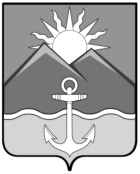 ДУМА ХАСАНСКОГО МУНИЦИПАЛЬНОГО ОКРУГАПРИМОРСКОГО КРАЯ		РЕШЕНИЕ                                                                 пгт Славянка01.12.2022                                                                                                                             №  48О формировании конкурсной комиссии по проведению конкурса на замещение должности главы Хасанскогомуниципального округа Приморского краяВ соответствии с Федеральным законом от 06.10.2003 № 131-ФЗ «Об общих принципах организации местного самоуправления в Российской Федерации», Законом Приморского края от 18.11.2014 № 495-КЗ «О сроке полномочий представительных органов и глав муниципальных образований Приморского края, порядке формирования представительных органов муниципальных районов и порядке избрания глав муниципальных образований Приморского края», Законом Приморского края от 22.04.2022 № 80-КЗ "О Хасанском муниципальном округе Приморского края", Уставом Хасанского муниципального округа Приморского края, Нормативным правовым актом от 01.12.2022 № 11-НПА «О Положении о порядке проведения конкурса на замещение должности главы Хасанского муниципального округа Приморского края» Дума Хасанского муниципального округа Приморского краяРЕШИЛА:1. Установить общее число членов конкурсной комиссии по проведению конкурса на замещение должности главы Хасанского  муниципального округа Приморского края в количестве восьми человек. 2. Назначить членами конкурсной комиссии по проведению конкурса на замещение должности главы Хасанского  муниципального округа Приморского края депутатов Думы Хасанского муниципального округа Приморского края первого созыва:1) Карпова Наталья Васильевна;2) Войтюк Руслан Борисович;3) Остапченко Владимир Николаевич;4) Кульганик Вячеслав Викторович.3. Предложить Губернатору Приморского края  О.Н. Кожемяко назначить вторую половину членов конкурсной комиссии по проведению конкурса на замещение должности главы Хасанского  муниципального округа Приморского края. 4. Опубликовать настоящее решение в Бюллетене муниципальных правовых актов Хасанского муниципального района и разместить на официальном сайте Думы Хасанского муниципального района в информационно-телекоммуникационной сети «Интернет».5. Настоящее решение вступает в силу со дня его принятия.Председатель Думы                                                                                                  Н.В. Карпова